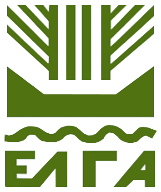 ΠΡΟΓΡΑΜΜΑ ΚΡΑΤΙΚΩΝ ΟΙΚΟΝΟΜΙΚΩΝ ΕΝΙΣΧΥΣΕΩΝ: «ΠΥΡΚΑΓΙΕΣ 2020»ΑΝΑΚΟΙΝΩΣΗ ΓΙΑ ΥΠΟΒΟΛΗ ΑΙΤΗΣΕΩΝ ΧΟΡΗΓΗΣΗΣ ΕΝΙΣΧΥΣΗΣΟ ΕΛ.Γ.Α. με την παρούσα Ανακοίνωση καλεί τους ενδιαφερόμενους να υποβάλουν αιτήσεις χορήγησης ενίσχυσης, από την Δευτέρα 25 Ιουλίου 2022 έως και την Τετάρτη 24 Αυγούστου 2022, για το σύνολο των γεωργικών τους εκμεταλλεύσεων που ζημιώθηκαν από πυρκαγιές που εκδηλώθηκαν το έτος 2020 και εντάχθηκαν στο πρόγραμμα κρατικών οικονομικών ενισχύσεων «Μέτρα υπέρ των παραγωγών της χώρας που οι γεωργοκτηνοτροφικές τους εκμεταλλεύσεις ζημιώθηκαν από πυρκαγιές κατά το έτος 2020».Στο πρόγραμμα εντάσσεται ως επιλέξιμη ενίσχυσης η πυρκαγιά που εκδηλώθηκε στις 22-8-2020 και αφορά στις κοινότητες Γερακίου, Καρίτσας και Αλεποχωρίου του Δήμου Ευρώτα.Κάθε κάτοχος (ιδιοκτήτης ή μισθωτής) που η γεωργοκτηνοτροφική του εκμετάλλευση ζημιώθηκε από την συγκεκριμένη πυρκαγιά, μπορεί να υποβάλει ο ίδιος ή με τρίτο πρόσωπο, αίτηση χορήγησης ενίσχυσης σε ηλεκτρονική μορφή, για κάθε Δημοτική ή Τοπική Κοινότητα στην οποία ανήκουν οι εκμεταλλεύσεις του. Η αίτηση υποβάλλεται σε ηλεκτρονική μορφή, από τον εξουσιοδοτημένο ανταποκριτή του ΕΛ.Γ.Α, μέσω της διαδικτυακής εφαρμογής του ΕΛΓΑ. Η ηλεκτρονική αίτηση καθίσταται έγκυρη, εφόσον η συμπληρωμένη εκτυπωμένη μορφή της, υπογραφεί από τον αιτούντα. Επισημαίνεται ότι υποβάλλεται ένας φάκελος με τα απαιτούμενα δικαιολογητικά που υποχρεούται ο αιτών να προσκομίσει και τα οποία καθορίζονται αναλυτικότερα παρακάτω, για το σύνολο των ζημιωθεισών εκμεταλλεύσεων του. Σε κάθε υποβληθείσα αίτηση χορήγησης ενίσχυσης θα επισημαίνεται η Δημοτική ή Τοπική Κοινότητα στην οποία υποβλήθηκε ο πλήρης φάκελος και ότι τα δικαιολογητικά θα καλύπτουν το σύνολο των εκμεταλλεύσεών του .Η αίτηση υποβάλλεται ατελώς.Εκπρόθεσμες αιτήσεις χορήγησης ενίσχυσης δεν γίνονται δεκτές.ΔΙΚΑΙΟΛΟΓΗΤΙΚΑ ΦΥΣΙΚΩΝ ΠΡΟΣΩΠΩΝΜε την υποβολή τηςαίτησης χορήγησης ενίσχυσηςκαι προκειμένου για φυσικά πρόσωπαθα επισυνάπτονται και τα εξής δικαιολογητικά:Φωτοαντίγραφο των δύο όψεων της αστυνομικής ταυτότητας ή φωτοαντίγραφο του διαβατηρίου.Φωτοαντίγραφο της πρώτης σελίδας του τραπεζικού βιβλιαρίου, όπου θα φαίνεται ευκρινώς το όνομα του αιτούντα, το IBAN και ο αριθμός λογαριασμού.Φωτοαντίγραφο βεβαίωσης Ασφάλισης ή βεβαίωση ασφαλιστικής ενημερότητας για την ιδιότητά τους ως αγρότες από τον ΕΦΚΑ, για το έτος ζημιάς (2020).Φωτοαντίγραφοτης δήλωσης φορολογίας εισοδήματος (έντυπο Ε1) του φορολογικού έτους 2019 (εισοδήματα που αποκτήθηκαν το έτος 2019),φωτοαντίγραφο του αντίστοιχου εκκαθαριστικού σημειώματος, και εφόσον υπάρχει φωτοαντίγραφο της αντίστοιχης κατάστασης οικονομικών στοιχείων από επιχειρηματική δραστηριότητα (έντυπο Ε3).Φωτοαντίγραφα αποδεικτικών κατοχής της εκμετάλλευσης- σε περίπτωση που δεν υπάρχει ΔΚΕ-και συγκεκριμένα:Νόμιμουςτίτλουςιδιοκτησίας - σύμφωνα με τις σχετικές διατάξεις τουαστικού κώδικα, που έχουν μεταγραφεί νόμιμα- συνοδευμένοι από πρόσφατο αντίγραφο μερίδας από το Υποθηκοφυλακείο,ή/καιφωτοαντίγραφο της Δήλωσης Στοιχείων Ακινήτων (έντυπο Ε9) του έτους 2019ιδιωτικά συμφωνητικά μίσθωσης,ή/καιχρησιδάνειο, μόνο μεταξύ γονέων –τέκνων.Φωτοαντίγραφοτης απόφασης ένταξης,για τους νέους αγρότες.Φωτοαντίγραφο του μητρώου εκμετάλλευσης, για τους κτηνοτρόφους πουυποβάλουν αίτηση για ζημιά που υπέστη η κτηνοτροφική τους μονάδα ή οι αποθηκευμένες ζωοτροφές.Φωτοαντίγραφο της Δήλωσης Αμπελοκαλλιέργειας και όπου χρειάζεται βεβαίωση από την αρμόδια Δ/νση Αγροτικής Οικονομίας καιΚτηνιατρικής ότι υποβάλλουν Δήλωση εσοδείας (Δηλώσεις συγκομιδής του έτους ζημιάς), παραγωγής κλπ σύμφωνα με το άρθρο 2 του ΚΑΝ.(ΕΚ)1282/2001, για τους παραγωγούς που υποβάλουν αίτηση για ζημιά που υπέστηο αμπελώνας τους.Φωτοαντίγραφα των σχετικών αδειών, κατά περίπτωση, για τους παραγωγούς που υποβάλουν αίτηση για ζημιά που υπέστησαν σε πάγιο κεφάλαιο (πχ αδειών εγκατάστασηςκαι λειτουργίαςκτηνοτροφικών εκμεταλλεύσεων, οικοδομική, έγκρισης τύπου για τα θερμοκήπια, εγγύησης κατασκευαστή κλπ).Φωτοαντίγραφο ασφαλιστήριου συμβολαίου του έτους ζημιάς, για όσες γεωργοκτηνοτροφικές εκμεταλλεύσεις δεν εμπίπτουν στο καθεστώς υποχρεωτικής ασφάλισης από τον ΕΛ.Γ.Α, που να καλύπτει κύρια στοιχεία της εκμετάλλευσης τους κατά τη χρονική περίοδο που ζημιώθηκε η εκμετάλλευση.Υπεύθυνη δήλωση, για ζημιά σε αποθηκευμένα εξ’ αγοράς προϊόντα, με την οποίαθα συνυποβάλλονται τα παραστατικά αγοράς (τιμολόγια, δελτία αποστολής κλπ), με τις ποσότητες των προϊόντων, το είδος αυτών και με ημερομηνία αγοράς προγενέστερης της ζημιάς.Αγοραπωλησίεςμεταξύ συζύγων και συγγενών 1ου και 2ου βαθμού δεν λαμβάνονται υπόψη. ΙΙ.ΔΙΚΑΙΟΛΟΓΗΤΙΚΑ ΝΟΜΙΚΩΝ ΠΡΟΣΩΠΩΝΜε την υποβολή της αίτησης χορήγησης ενίσχυσης και προκειμένου για νομικά πρόσωπα θα επισυνάπτονται τα παρακάτω δικαιολογητικά:Φωτοαντίγραφο του Καταστατικού της εταιρείας και τυχόν τροποποιήσεωντου.Φωτοαντίγραφο του Μετοχολογίου, καθώς και φωτοαντίγραφα των δηλώσεων φορολογίας εισοδήματος φορολογικού έτους 2019 (εισοδήματα που αποκτήθηκαν το έτος 2019), της κατάστασης οικονομικών στοιχείων από επιχειρηματική δραστηριότητα (έντυπο Ε3), (εφόσον υπάρχει), και του αντίστοιχου εκκαθαριστικού σημειώματος, των μετόχων.Φωτοαντίγραφο της πρώτης σελίδας του τραπεζικού βιβλιαρίου, όπου θα φαίνεται ευκρινώς η επωνυμία του νομικού προσώπου ή το όνομα του εκπροσώπου του, τοIBAN και ο αριθμός λογαριασμού.Φωτοαντίγραφο της Κατάστασης οικονομικών στοιχείων από επιχειρηματική δραστηριότητα (έντυπο Ε3) ή της Δήλωσης φορολογίας νομικών προσώπων και νομικών οντοτήτων του άρθρου 45 του Ν.4172/2013 (έντυπο Ν) – κατά περίπτωση, για το φορολογικό έτος 2019 (εισοδήματα που αποκτήθηκαν το έτος 2019),Φωτοαντίγραφο της δήλωσης ακίνητης περιουσίας της εταιρείας για το έτος ζημιάςή του ιδιωτικού συμφωνητικού μίσθωσης. Φωτοαντίγραφα των σχετικών αδειών, κατά περίπτωση, για ζημιά σε πάγιο κεφάλαιο (πχ αδειών, οικοδομική, εγκατάστασης, έγκριση τύπου για τα θερμοκήπια, εγγύηση του κατασκευαστή κλπ).Φωτοαντίγραφο Φορολογικής και ασφαλιστικής ενημερότητας. Φωτοαντίγραφο Ασφαλιστήριου συμβολαίου,που να αποδεικνύει ότι κύρια στοιχεία της εκμετάλλευσης είναι ασφαλισμένα για το έτος ζημιάς, εφόσον χρειάζεται. ΙΙΙ.ΥΠΕΥΘΥΝΗ ΔΗΛΩΣΗΌλα τα προαναφερόμενα δικαιολογητικά φυσικών και νομικών προσώπων υποβάλλονται συνοδευόμενα από Υπεύθυνη Δήλωση του Ν. 1599/86, θεωρημένη για το γνήσιο της υπογραφήςμε την οποία θα βεβαιώνεται ότι πληρούνται οι προϋποθέσεις ενίσχυσης. (υπόδειγμα με το περιεχόμενο της Υπεύθυνης Δήλωσης, έχει αποσταλεί στους ανταποκριτές του ΕΛΓΑ) ΚΑΤΗΓΟΡΙΕΣ ΕΝΙΣΧΥΣΕΩΝΟι χορηγούμενες ενισχύσεις διακρίνονται σε:Ενίσχυση για ανασύσταση φυτικού κεφαλαίου καθώς και συμπληρωματική ενίσχυση για απώλεια εισοδήματος λόγω της ανασύστασης του φυτικού κεφαλαίου.Ενίσχυση για απώλεια ηρτημένης φυτικής παραγωγής. Ενίσχυση για αποκατάσταση ζημιών παγίου κεφαλαίου (θερμοκήπια, κτηνοτροφικές εκμεταλλεύσεις, γεωργικές αποθήκες, γεωργικά υπόστεγα).Ενίσχυση για αποκατάσταση ζημιών εξοπλισμού θερμοκηπίων και κτηνοτροφικών εκμεταλλεύσεων, αρδευτικών συστημάτων και υποστύλωσης πολυετών καλλιεργειών.Ενίσχυση για καταστροφήαποθηκευμένων γεωργικών προϊόντων και ζωοτροφών. Βασική προϋπόθεση για την καταβολή των ενισχύσεων είναι το επίπεδο των ζημιών, να φθάνει ένα κατώτατο όριο, το οποίο καθορίζεται στο 30% των ομοειδών ειδών σε επίπεδο παραγωγού.ΔΙΚΑΙΟΥΧΟΙ ΕΝΙΣΧΥΣΕΩΝ1.Δικαιούχοι των ανωτέρω ενισχύσεων μπορεί να κριθούν φυσικά πρόσωπα που:Δεν έχουν υπερβεί το 70ό έτος της ηλικίας τους.Για την ενίσχυση των ζημιών που αφορούν μόνο απώλεια παραγωγής, δεν ισχύει το ηλικιακό όριο των 70 ετών.Είναι νόμιμοι κάτοχοι της εκμετάλλευσης τη στιγμή που συνέβη το ζημιογόνο αίτιο.Παρουσιάζουν γεωργικό εισόδημα, το οποίο δηλώνουν αρμοδίως.Έχουν δηλώσει τις ζημειωθείσες εκμεταλλεύσεις στο έντυπο της Δήλωσης Καλλιέργειας/Εκτροφής (εφόσον εντάσσονται στην υποχρεωτική ασφάλιση του ΕΛ.Γ.Α) του έτους ζημιάς 2020και έχουν εκπληρώσει πλήρως τις ασφαλιστικές τους υποχρεώσεις στον ΕΛ.Γ.Α για το έτος αυτό, μέχρι την τελευταία ημέρα υποβολής των οριστικών αιτήσεων ενίσχυσης (24-8-2022).Είναι μόνιμοι κάτοικοι της ευρύτερης περιοχής της εκμετάλλευσης (έως ) με εξαίρεση τους μετακινούμενους κτηνοτρόφους και μελισσοτρόφους και τους κατόχους γεωργικών εκμεταλλεύσεων εντατικής μορφής.Δεν έχουν καμία υποχρέωση επιστροφής χρημάτων από άλλη ενίσχυση, η οποία έχει κριθεί ασυμβίβαστη.Είναι γεωργοί, δηλαδή ανήκουν σε μία από τις παρακάτω περιπτώσεις:Επαγγελματίας αγρότης, ο ενήλικας κάτοχος γεωργικής εκμετάλλευσης, ο οποίος υπάγεται ασφαλιστικά στον Κλάδο Κύριας Ασφάλισης Αγροτών του ΕΦΚΑ και λαμβάνει τουλάχιστον το 50% του ατομικού του εισοδήματος από την απασχόληση του σε αγροτική δραστηριότητα ή ο εγγεγραμμένος στο Μητρώο Αγροτών και Αγροτικών Εκμεταλλεύσεων, ως επαγγελματίας αγρότης, για το αντίστοιχο έτος ζημιάςή Νέος αγρότης, εφόσον η ένταξη έγινε πριν την επέλευση του ζημιογόνου αιτίου, τούτου αποδεικνυόμενου με την υποβολή της σχετικής απόφασης ένταξηςή Γεωργός μη κατά κύρια απασχόληση, ο ενήλικαςπου ανεξαρτήτως ασφαλιστικού φορέα είναι κάτοχος γεωργικής εκμετάλλευσης, ασκεί γεωργική δραστηριότητα και το ατομικό του εξωαγροτικό εισόδημα είναι μικρότερο από το ½ του εισοδήματος αναφοράς (δηλ. 7.500 €).Το συνολικό οικογενειακό τους εισόδημα (γεωργικό και εξωγεωργικό) δεν ξεπερνά το τριπλάσιο του εισοδήματος αναφοράς (45.000 €), εκτός των περιπτώσεων που το γεωργικό οικογενειακό τους εισόδημα είναι μεγαλύτερο του εξωγεωργικού οικογενειακού εισοδήματος.2.Δικαιούχοι των ανωτέρω ενισχύσεων μπορεί να κριθούν νομικά πρόσωπα που:Έχουν νομική προσωπικότητα και λειτουργούντουλάχιστον ένα έτος με οικονομικά αποτελέσματα.Είναι κάτοχοι της εκμετάλλευσης τη χρονική στιγμή που συνέβη το ζημιογόνο αίτιο. Δεν έχουν καμία υποχρέωση επιστροφής χρημάτων από άλλη ενίσχυση, η οποία έχει κριθεί ασυμβίβαστη.Η κύρια δραστηριότητά τους είναι η άσκηση της γεωργίας καιπαρουσιάζουν γεωργικό εισόδημα, το οποίο δηλώνουν αρμοδίως.Οι εταίροι ή τα μέλη που κατέχουν την πλειοψηφία των μετοχών ασκούν γεωργία.Έχουν ασφαλίσει την εκμετάλλευση το έτος ζημιάς και έχουν εκπληρώσει πλήρως τις ασφαλιστικές τους υποχρεώσεις στον ΕΛ.Γ.Α για το έτος αυτό, μέχρι την τελευταία ημέρα υποβολής των οριστικών αιτήσεων ενίσχυσης (24-8-2022).Είναι φορολογικά και ασφαλιστικά ενήμερα. 3.Δικαιούχοι οικονομικής ενίσχυσης μόνο για την ανασύσταση φυτικού κεφαλαίου, δύνανται να κριθούν φυσικά πρόσωπα, εφόσον πληρούν τις παρακάτω προϋποθέσεις:Δεν έχουν υπερβεί το 70ό έτος της ηλικίας τους,είναι κάτοχοι γεωργικής εκμετάλλευσης τη χρονική στιγμή που συνέβη το ζημιογόνο αίτιο,παρουσιάζουν γεωργικό εισόδημα, το οποίο δηλώνουν αρμοδίως,έχουν δηλώσει τις ζημειωθείσες εκμεταλλεύσεις στο έντυπο της ενιαίας Δήλωσης Καλλιέργειας/Εκτροφής (εφόσον εντάσσονται στην υποχρεωτική ασφάλιση του ΕΛ.Γ.Α) τουέτους ζημιάς 2020και έχουν εκπληρώσει πλήρως τις ασφαλιστικές τους υποχρεώσεις στον ΕΛ.Γ.Α για το έτος αυτό, μέχρι την τελευταία ημέρα υποβολής των οριστικών αιτήσεων ενίσχυσης (24-8-2022).δεν έχουν καμία υποχρέωση επιστροφής χρημάτων από άλλη ενίσχυση, η οποία έχει κριθεί ασυμβίβαστη,το συνολικό οικογενειακό τους εισόδημα (γεωργικό και εξωγεωργικό) δεν είναι μεγαλύτερο από τοτριπλάσιο του Εισοδήματος Αναφοράς (δηλ. μεγαλύτερο από 45.000 €) εκτός των περιπτώσεων που το Γεωργικό Οικογενειακό Εισόδημα είναι μεγαλύτερο του Εξωγεωργικού Οικογενειακού Εισοδήματος. ΕΠΙΣΗΜΑΝΣΕΙΣΟι αρχικές αιτήσεις που είχαν υποβληθεί προκειμένου να επισημανθεί η ζημιά, θα καθίστανται έγκυρες εφόσον στο προβλεπόμενο χρονικό διάστημα υποβολής των αιτήσεων επανυποβάλλονται με τα απαραίτητα δικαιολογητικά. Ειδικά για τις ζημιές στις ετήσιες καλλιέργειες ή στο πάγιο κεφάλαιο και εξοπλισμό ή στα αποθηκευμένα προϊόντα, η υποβολή της αρχικής αίτησης ήταν υποχρεωτική.Η αίτηση χορήγησης ενίσχυσης υποβάλλεται σε κάθε περίπτωση στο όνομα του παραγωγού που ήταν κάτοχος όταν συνέβη το ζημιογόνο αίτιο. Σε περίπτωση θανάτου του κατόχου μετά την έλευση του ζημιογόνου αιτίου, με συνέπεια την αλλαγή κατόχου κατά το χρονικό διάστημα υποβολής των αιτήσεων χορήγησης ενίσχυσης, η αίτηση υποβάλλεται απότον νόμιμο κληρονόμο του, αλλά θα πρέπει να αναφέρεται υποχρεωτικά σε αυτή το όνομα του παραγωγού που ήταν κάτοχος της εκμετάλλευσης όταν συνέβη η ζημιά. Στις περιπτώσεις αυτές υποβάλλονται όλα τα δικαιολογητικά του αρχικού κατόχου (σύμφωνα με την ανακοίνωση, προκειμένου να διαπιστωθεί εάν ήταν ή όχι δικαιούχος) και στη συνέχεια προσκομίζονται τα νομιμοποιητικά έγγραφα που απαιτούνται για τις περιπτώσεις κληρονομικής διαδοχής (ενδεικτικά: ληξιαρχική πράξη θανάτου, πιστοποιητικό πλησιεστέρων συγγενών, διαθήκη ή πιστοποιητικό περί μη δημοσίευσης αυτής, πιστοποιητικό περί μη αποποίησης της κληρονομιάς ή αποδοχή κληρονομιάς, δήλωση φορολογίας εισοδήματος κληρονόμου).Οι δικαιούχοι κρατικής ενίσχυσης για ανασύσταση Φυτικού Κεφαλαίου και αποκατάσταση ζημιών παγίου κεφαλαίου και εξοπλισμού, προκειμένου να τους καταβληθούν οι αντίστοιχες οικονομικές ενισχύσεις οφείλουν να προβούν στην ανασύσταση /αποκατάσταση των ζημιών τους μέχρι 31-8-2023. Πέραν της ημερομηνίας αυτής ο παραγωγός αποκλείεται από την καταβολή ενίσχυσηςΣε περίπτωση θανάτου του δικαιούχου κατά τη διαδικασία καταβολής των ενισχύσεων, οι κληρονόμοι προκειμένου να τύχουν των εγκριθεισών ενισχύσεων, υποχρεούνται να ενημερώσουν το αρμόδιο Υποκ/μα ΕΛ.Γ.Α σε εύλογο χρονικό διάστημα, προσκομίζοντας τα απαραίτητα δικαιολογητικά (ληξιαρχική πράξη θανάτου, πιστοποιητικό πλησιεστέρων συγγενών κλπ). Οι δικαιούχοι παραγωγοί υποχρεούνται να αποδέχονται κάθε έλεγχο από τις αρμόδιες εθνικές ή κοινοτικές αρχές και να δηλώνουν ότι έλαβαν γνώση των όρων και των προϋποθέσεων του προγράμματος καθώς και των κυρώσεων από τη μη τήρησή τους. Οι ενισχυθέντες παραγωγοί υποχρεούνται να διατηρήσουν το σύνολο της ενισχυθείσας εκμετάλλευσης για χρονικό διάστημα ανάλογο του είδους ζημιάς και ειδικότερα τα καρποφόρα δένδρα, αμπέλια και ακτινίδια για μια συνεχή πενταετία, τιςπολυετείς καλλιέργειες για μία τουλάχιστον τριετία, τα επισκευασθέντα ή ανακατασκευασθέντα γεωργοκτηνοτροφικά κτίσματα για μία συνεχή δεκαετία και τον θερμοκηπιακό και κτηνοτροφικό εξοπλισμό για μια συνεχή πενταετία.Ως αφετηρία έναρξης των χρονικών υποχρεώσεων, θεωρείται η ημερομηνία υποβολής της αίτησης αποκατάστασης από το δικαιούχο παραγωγό.Οι ενισχυθέντες παραγωγοί οφείλουν να υποβάλλουν ΔήλωσηΚαλλιέργειας/Εκτροφής, συμπεριλαμβανομένης της ζημιωθείσας εκμετάλλευσης και τα επόμενα, από τη ζημιά, έτη, και για όσα έτη διαρκούν οι μακροχρόνιες δεσμεύσεις τους.Οι ενισχύσεις καταβάλλονται εφάπαξ, μετά τον έλεγχο τηςαποκατάστασης των ζημιών.Τα ανώτατα ποσά ενίσχυσης καθορίζονται σε 150.000€ ανά δικαιούχο για το πάγιο κεφάλαιο και σε 70.000 € για τα λοιπά, ενώ στο σύνολό της η συνολική καταβληθείσα ενίσχυση δεν μπορεί να υπερβαίνει τα 200.000€ ανά δικαιούχο. Ποσά ενίσχυσης μικρότερα των 15 € ανά δικαιούχο δεν χορηγούνται.Για λόγους διαφάνειας ενίσχυση δικαιούχου που υπερβαίνει τα 60.000€, θα δημοσιεύεται σε δικτυακό τόπο σχετικά με τις κρατικές ενισχύσεις καθώς και στην ιστοσελίδα του ΕΛΓΑ.Τροποποιήσεις φορολογικών στοιχείων δεν θα γίνονται δεκτές μετά τη λήξη της προθεσμίας υποβολής των αιτήσεων χορήγησης ενίσχυσης.Οι ασφαλιστικές υποχρεώσεις στον ΕΛ.Γ.Α για το έτος 2020, πρέπει να έχουν εκπληρωθεί μέχρι την τελευταία ημέρα υποβολής των οριστικών αιτήσεων ενίσχυσης (24-8-2022). Πέραν της ημερομηνίας αυτής ο παραγωγός καθίσταται μη δικαιούχος και αποκλείεται από την καταβολή ενίσχυσης.